МКДОУ №8 
Муниципальное казенное дошкольное образовательное учреждение
«Детский сад №8» с . Дур-Дур.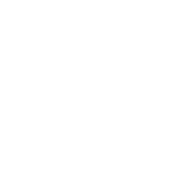 Информация:Отчёт о результатах самообследования МКДОУ д/с №8 с.Дур-Дур  за 2015-2016 учебный год Сведения об образовательной организации » Отчёт о результатах самообследования МКДОУ д/с с. Дур-Дур за 2015-2016 учебный годОтчет о результатах самообследованиямуниципального  казенного дошкольного образовательного учреждения«Детский  сад обшеразвивающего вида  №8» с.Дур-Дурза 2015-2016 учебный год В соответствии с Приказами Минобрнауки России от 14.06.2013 №462 « Об утверждении Порядка  проведения самообследования образовательной организацией» и от 10.12.2013  №1324 « Об утверждении показателей деятельности образовательной организации, подлежащей самообследованию»  в период с 01.06.2015. по 01.08.2014  группой их 3-х человек (заведующий, заместители) проведено самообследование и сформирован  отчет о деятельности учреждения  по состоянию на 01.08.2016.Публичный отчет за 2015-2016 учебный год состоит из следующих разделов:1. Общая характеристика.2. Образовательная деятельность.3. Структура управления дошкольным учреждением.4. Взаимодействие с родителями.5. Социальная активность детского сада.6.Финансовое обеспечение.    Заключение1 раздел. Общая характеристика учреждения Полный адрес дошкольного образовательного учреждения:субъект РФ: Дигорский райониндекс: 363403населенный пункт: с.Дур-Дурулица: Ленина дом: 81федеральный телефонный код города:  8 (833) телефон: 94-3-01e-mail: digcolosoc@mail.ruЗаведующий дошкольного образовательного учреждения : Койбаева Рита Габоевна тел:89284925010МКДОУ ДС №8 с.Дур-Дур имеет лицензию на осуществление образовательной деятельности серия: 15 № 000612 от 23.05.2012 года, регистрационный номер: 1928МКДОУ ДС №8 с.Дур-Дур размещено в центре села в типовом одноэтажном здании детского сада, общая площадь которого – 353,9 кв.м., располагает 4 групповыми помещениями, медицинским  кабинетом . Земельный участок, расположенный вокруг здания включает в себя: общую физкультурную площадку (зона с оборудованием для подвижных игр, зона беговой дорожкой;  групповые площадки (4); цветникНа территории МКДОУ ДС №8 с.Дур-Дур имеется дорожная разметка для обучения дошкольников правилам дорожного движения.Общее количество групп –4 , из них общеразвивающей направленности  – 4, . Предельная численность контингента воспитанников – 90 человека (дети в возрасте от 3 до 7 лет). 2 раздел. Образовательная деятельность В МКДОУ ДС №8 с. Дур-Дур осваивают образовательную программу дошкольного образования  в режиме  дня (10 часов) 90 воспитанников  в возрасте  от 3 до 7 лет.3.  Функционирование групп  в 2015-2017 учебном году : 2.1.Распределение воспитанников по возрасту:2,6 -3,6 ____21%3,6-  4,6___23%4,6- 5,6____26%5,6- 6,6_____31% 4 .Посещение учреждения воспитанниками:  По сравнению с 2014-2015  учебным годом фактическая посещаемость повысилась на 3%( была 78%), количество пропусков по болезни  уменьшилось на 4 % ( было 50%).   В 2015-2016 уч.году  достигнуты результаты  2013-2014 уч.года.   посещающих учреждение. Систематическая целенаправленная работа в данном направлении является эффективной и оказывает положительное влияние на освоение детьми образовательной программы.5.Результаты адаптации воспитанников к условиям образовательного учреждения: 100% детей адаптировались к условиям детского сада  легко. Детей со средней и тяжёлой формами адаптации к ДОУ нет, исходя из этого, можно сделать вывод, что деятельность в учреждении, направленная на создание благоприятных условий для адаптации детей, результативна и приносит положительные результаты.6.Результаты адаптации первоклассников. В 2015-2016 учебном году МКДОУ ДС №8 с Дур-Дур  выпустило 18 ребенка, из них 18 человек обучаются в школах села Дур-дур.В январе 2016 года был оформлен запрос в школы города о протекании адаптационного периода выпускников МКДОУ ДС №8 с.Дур-Дур. Анализ результатов позволил выявить следующее:Полученные данные свидетельствуют о взаимодействии с родителями по выполнению рекомендаций специалистов учреждения, эффективной работе дошкольного учреждения и школ села по обеспечению преемственности. В основном преобладают следующие трудности:- недостаточно развито произвольное внимание; - недостаточно сформирована познавательная мотивация (не осознают важности учения).Полученные данные адаптации выпускников МКДОУ ДС №8 с.Дур-Дур к условиям школьной жизни были проанализированы на педагогическом совещании в январе 2016 г., определены причины возникающих трудностей в период адаптации выпускников ДОУ к школе, сильные и слабые стороны и на их основании разработаны рекомендации воспитателям старших и подготовительных к школе групп.  7.Деятельность по здоровьесбережению:8.Участие воспитанников  в фестивалях, конкурсах, смотрах, акциях:9.Количественный состав работников  В  учреждении работают специалисты: музыкальный руководитель – 2; инструктор по физической культуре – 1; 10 .Квалификация педагогов ( по результатам прохождения аттестации )Итого :  60% педагогических работников аттестованы на первую  категории (в 2014-2015 уч. году было-92%), 1 педагогический работник( 5%) прошел аттестацию в 2016-2017 учебном году.                                              11.Образовательный уровень педагогов    12.  Распределение педагогических работников ДОУ по стажу работы2.5.5.Распределение педагогических работников ДОУ по возрасту13.Повышение квалификации педагогических и административно-хозяйственных работников, за последние 5 летПедагогические работники ДОУ, находясь в постоянном поиске путей повышения качества дошкольного образования, осуществляют профессиональное развитие и обмениваются 14.Педагогические работники приняли участие в 2014-2015 учебном году в следующих мероприятиях: 15.Участие педагогов в профессиональных конкурсах , смотрах и т.д. 16 .Участие педагогов в профессиональных конкурсах, смотрах и т.д.  В 2015-2016 уч.году отмечаются положительные тенденции в развитии педагогического коллектива: У всех педагогов имеется ИОП, педагогические портфолио своевременно пополняются необходимой информацией.Методическая помощь педагогам оказывалась адресно. 1 педагог прошел аттестацию на первую категорию .58% педагогов прошли курсы повышения квалификации. 17.  Структура управления дошкольным учреждением  Управление  МКДОУ ДС №8  осуществляется в соответствии с действующим законодательством  РФ.Управление дошкольным  учреждением строится на принципах единоначалия и самоуправления, осуществляется в соответствии с Законом Российской Федерации «Об образовании», Уставом  учреждения.  Структура  управления Деятельность администрации по созданию условий для повышения качества   дошкольного образования: 18. Взаимодействие с родителями  Наблюдается положительное отношение родителей к ДОУ, его деятельности. Благодаря тому, что многие вопросы решаются оперативно, отсутствуют неразрешенные конфликты. В последнее время возросла активность родителей, необходимо больше планировать мероприятий для развития образовательного партнерства между ДОУ и родителями.19.Родительские собрания.20 .Социальная активность учрежденияВзаимодействуя с различными учреждениями, мы расширяем образовательное пространство ДОУ, приобщаем детей к миру культуры и искусства, общечеловеческим ценностям.5. Финансовое обеспечениеФинансирование ДОУ осуществляется за  счет родительской платы.    21.   Заключение   Работа учреждения многогранна и многопланова, в центре  этой огромной работы находится  ребенок с его особенностями и интересами. Итогом  становится предоставление детям  качественного дошкольного образования ,  повышение профессионального  уровня  педагогов,  а следовательно,  рост рейтинга дошкольного учреждения на всех уровнях.  МКДОУ ДС №8 с. Дур-Дур имеет  необходимые условия  для организации воспитательно-образовательной работы с детьми в соответствии с современными требованиями:- действенная  структура управления ДОУ;-  положительная  мотивации  деятельности сотрудников ДОУ ;-  квалифицированный,  динамично развивающийся   коллектив;- материально-техническая база учреждения;- благоприятный психологический климат.        Не останавливаясь,  мы целеустремленно  шли к намеченной  в 2015-2016учебном году цели и выполнили стоящие перед учреждением задачи. Наименование помещенийОбщая площадь ( кв.м.)Площадь в расчете на 1 воспитанника (кв.м.)Групповые помещения для осуществления образовательной деятельности (раздевальная, групповая, спальня, туалетная)286,8 кв.ммл.гр.- .2.5 кв.мНазвание программыСроки  реализации, формы обученияОбразовательная программа МКДОУ №8 « Колосок» с.Дур-Дур. « Радуга» под редакцией Т.Н.Дороновой.2015-2016 учебный год,очная формаПрограмма  «Мой край- моя святыня» автор Бабылева Л.А.2015-2016 учебный год,Направленность  группКоличество группЧисло воспитанниковДошкольные группы общеразвивающей направленности 490Итого 4 групп90 чел.Учебный годКоличество  воспитанни-ков          (чел.)Плановая посещаемость детодней Фактическая посещаемость детодней / %Количество пропусков по болезни от общего числа пропусков детодней / %     Средний показатель пропущенных дней по болезни на одного воспитанника2014-2015 уч.год7814,586439-56%698-85%6 дней2015-2016 уч.год8615,566469/54%739/85%5 днейГруппа Характер адаптацииХарактер адаптацииХарактер адаптацииХарактер адаптацииХарактер адаптацииХарактер адаптацииХарактер адаптацииХарактер адаптацииГруппа Легкая Легкая Средней тяжестиСредней тяжестиТяжелая Тяжелая Крайне тяжелаяКрайне тяжелаяГруппа Кол-во%Кол-во%Кол-во%Кол-во%младшая 19100%------средняя 3100%------старшая2100%------подготовительная1100%------Итого25100%------Учебный годКол-во выпускниковУчебный годКол-во выпускников2014-2015              212015-201618Задачи по направлению- Повышать двигательную активность детей во всех видах деятельности;- Обеспечивать безопасные условия для жизнедеятельности детей; - Создавать условия для профилактики заболеваний и коррекции имеющихся нарушений у детей; - Способствовать освоению современных методов оздоровления детей.Формы работыПомимо традиционных методов организации работы по здоровьсбережению в ДОУ  запланированы и проведены: Физкультурный досуг «Разрешается – запрещается»Игровая программа «Папа .мама я – спортивная семья» Ежемесячные Дни здоровья Положительные      результаты за   годВ каждой группе имеется зона двигательной активности, она пополнена оборудованием для разных видов движений и спортивных игр. Начальный  и итоговый мониторинг показал хороший уровень физической подготовленности  детей (физическое развитие соответствует возрастной норме у 92% детей, выше возрастной нормы – 6% детей, ниже возрастной нормы – 2% детей).ВозникающиепроблемыНе все  запланированные мероприятия выполнены в полном объеме, так как самокаты, велосипеды  требуют замены, асфальт на территории находится в неудовлетворительном состоянии, невозможно сделать дорожную разметку для обучения дошкольников правилам дорожного движения.Требуется пополнение физкультурного инвентаря.Перспективы работы по направлениюНеобходимо больше планировать и проводить мероприятий на свежем воздухе.Учитывая небольшую площадь игровых участков, продумать оборудование  для повышения двигательной активности детей во время пребывания на воздухе.  Название фестиваля, смотра, конкурса, акцииВнутренний уровень(кол-во)Муниципальный уровень (кол-во)Краевой уровень (кол-во)Всероссийский уровень (кол-во)Результат (кол-во призовых мест)Районный конкурс « Зонды къубылойна»11--Районный конкурс «Веселые нотки»1010--Кадровый состав ДОУ2015-20162016-2017Воспитатели ( чел.) 88Специалисты( чел) 11 Всего педагогических работников: 1010Квалификация Количество              ( чел.)% от общего числа педработниковВысшая квалификационная категория- Первая квалификационная категория59Количество педагогических работников Имеющие высшее образование Из них ,имеющие высшее образование соответствующего профиляИмеющие  среднее профессиональное образованиеИз них ,имеющие  среднее профессиональное образование соответствующего профиля109911Количество педагогов Имеющих стаж  до 5 летИмеющих стаж свыше 30 летКоличество педагогов 4чел.2.Количество педагогов В возрасте до 30 летВ возрасте до 55В возрасте от 55 летКоличество педагогов -4412014-2015 уч.год2015-2016 уч.год2015-2016 уч.годКоличество педагогических и административно-хозяйственных работников10 чел.10 чел.10 чел.Количество работников,прошедших повышение квалификации и профессиональной переподготовки по профилю деятельности233Количество работников,прошедших повышение квалификации по применению в образовательном процессе ФГОС ДО 1 2Итого35НазваниеДата  проведенияПедагогическое совещание «Анализ деятельности учреждения за летний оздоровительный период»28.08.2014Педагогическое совещание по итогам фронтальной проверки «Готовность к новому учебному году»28.08.2014Педагогическое совещание «Об итогах деятельности учреждения за I полугодие 2013-2014 учебного года, итоги адаптации детей к ДОУ, выпускников к школе»03.02.2015Презентация проектов по преобразованию предметно-пространственной среды групп29.04.2015Семинар «Планирование образовательной деятельности в соответствии с ФГОС ДО»07.05.2015Педагогическое совещание «Планирование летних оздоровительных мероприятий» 27.05.2015НазваниеДата  проведенияПедагогическое совещание «О подготовке к новому 2015-2016 учебному году»  26.08.2015Педагогическое совещание « О порядке организации  образовательной деятельности в учреждении и реализации образовательной программы в 2015-2016 учебном году»22.10.2015Педагогическое совещание «Об итогах деятельности учреждения за I полугодие 2015-2016 учебного года, итоги адаптации детей к ДОУ, выпускников к школе»19.01.2016Педагогическое совещание « О ходе реализации годового плана»06.04.2016г.Педсовет «Средства и способы реализации национально-регионального  компонента Образовательной программы» (часть, формируемая участниками образовательных отношений)22.04.2016г.Педагогическое совещание «Планирование летних оздоровительных мероприятий» 23.05.2015Название конкурсаФИО/группаМуниципальный уровень Муниципальный уровень Краевой уровень Краевой уровень Всероссийский уровень Всероссийский уровень МеждународныйМеждународныйкол-во участнрез-тыкол-во участнрез-тыкол-во участнрез-тыкол-во участнрез-тырайонный конкурс « Лидер в дошкольном образовании»Воспитатель: Бесаева Д.М..2015-2016 10УровеньСубъект управленияОбъект управленияФункционалСтратегическийЗаведующий учреждения       коллектив ДОУ- организационные; - финансово-экономические;-  правовые;- кадровые;- социально – психологические условия для реализации функций управления образовательным процессом в ДОУ.ТактическийЗаместитель заведующего по УВРЗавхоз педагоги, специалисты, обслуживающий персоналсогласно должностным обязанностямОперативныйВоспитатели, специалисты, обслуживающий персоналдети, родителиобеспечение физического, психологического, интеллектуального здоровья воспитанников ДОУзадачи по направлениюмероприятияположительные результатыПроблемы, пути их решенияОпределить пути развития учреждения Разработана программа развития учреждения до 2016 годаОпределены стратегические направления развития учрежденияОпределить пути развития учреждения Внесены изменения в УставУстав соответствует  на сегодняшний день действующему законодательствуНормативная база ДОУ размещена на сайте, все могут ознакомитьсяПриведены локальные акты в соответствие с действующим законодательствомОпределить пути развития учреждения Разработана   ОП ДОУ в соответствии с ФГОС ДООпределено содержание  части формируемой участниками образовательного процессаОП ДОУ размещена на сайте учреждения с целью ознакомленияРеализация ОП ДОУ в практической деятельности учрежденияОпределить пути развития учреждения В рамках  ФГОС ДО участие в мероприятиях разного уровня по введению ФГОС ДООсвоена технология проектирования дорожной картыРазработан механизм отбора содержания части, формируемой участниками образовательных отношенийПройден этап отбора (выявления) образовательных технологий, направленных на достижение новых образовательных результатовОсновные положения деятельности ДОУ закреплены в ОППройдена краевая экспертиза новой практики, публикации.Сопровождение специалистов ДОУ в разработке адаптированной образовательной программы для разных категорий детей и создания необходимых условийОбеспечить   условия для реализации ОП ДОУ Определены подходы к созданию предметно-пространственной развивающей среды.В ДОУ  педагогами групп разработаны и презентованы проекты по преобразованию предметно-пространственной развивающей среды групп учреждения Реализация проектов по преобразованию предметно-пространственной развивающей среды групп учреждения, ммкросреды5. Работа с родителями5. Работа с родителямиФормы работыПроектная деятельность, семейный клуб, сайт ДОУ, Совет ДОУ, детско-родительские праздники, выставки Общее родительское собрание «Детский сад и семья: мы рядом!» Анкетирование родителей: «Удовлетворенность родителей деятельностью ДОУ»Родительское собрание «На пороге школьной жизни» для родителей подготовительных групп с приглашением учителей начальных классов.Родительское собрание «Ваш малыш идет в детский сад» Работа с неблагополучными семьямиЗадачи по направлению- изучить отношения педагогов и родителей к различным вопросам воспитания, обучения, развития детей, условий организации культурно-смысловой деятельности в детском саду и семье - ознакомить педагогов и родителей с лучшими культурными практиками воспитания в детском саду и семье, а также с трудностями, возникающими в семейном и общественном воспитании дошкольников - информированность друг друга об актуальных задачах воспитания и обучения детей и о возможностях детского сада и семьи в решении данных задач - организовать в учреждении ситуации для взаимодействия детей и взрослых (совместное дело, праздники и т.п.) - расширять воспитательный потенциал семей Положительные результаты за   годПедагоги внедряют метод проектирования в работе с семьями воспитанников, работа с семьей осуществляется на основе принципа событийности через календарно -  тематическое планирование.Педагогами используется технологии деятельностного типа в работе с родителями и это дает свои положительные результаты: родители принимают активное участие в различных мероприятиях ДОУ, города, помогают оснащать предметно-пространственную среду групп, участка, с интересом выходят на сайт ДОУ. Использование потенциала родителей в проведении родительских собраний способствует повышению их эффективности в интеграции семьи и ДОУ в интересах ребенка.Положительно зарекомендовала себя такая форма, как семейный фестиваль. 96,8% родителей удовлетворены качеством предоставляемых образовательных услуг.Возникающие проблемыВ выстраивании диалога между ДОУ и семьей в случаи наличия у ребенка отклонений в поведении или каких-либо проблем в развитииПерспективы работы по направлениюСоздание галереи Почета родителей  Продолжать включать родителей в образовательный процесс, используя различные  метод Поощрять возникновение социальных сетей для общения между семьями ТемаДата по протоколуКоличество участниковПриглашенные специалисты«Возрастные особенности развития ребенка»Сентябрь - октябрьВо всех возрастных группах-Общее родительское собрание «Детский сад и семья: мы рядом…» 20.10.2015г.Родители (57 чел.), педагоги,.-Собрание для родителей подготовительных групп «На пороге школьной жизни»26.11.2015г.родители воспитанников подготовительных к школе группспециалисты ДОУ:  с приглашением учителей начальных классов Родительское собрание «Ваш малыш идет в детский сад»03.06.2015г.родители вновь поступающих воспитанников – 42 чел.специалисты ДОУ: педагог-психологВзаимодействие ДОУ с различными учреждениямиВзаимодействие ДОУ с различными учреждениямиФормы работыВзаимодействие с библиотечно- музейным комплексом: Экскурсии в детскую библиотеку ДК с.Дур-Дур (средние, старшие, подготовительные группы)  Организация и проведение ежемесячно дней здоровья   (старшие и подготовительные группы)Участие в выставках и посещение различных мероприятий ДК Задачи по направлениюРасширять образовательное пространство ДОУ в интересах развития ребенка дошкольника Положительные  результаты за   годВзаимодействие с различными учреждениями позволяет расширить образовательное пространство ДОУ, осуществлять деятельность с детьми по формированию социальной ориентировки и реализовывать часть, формируемую участниками образовательных отношений. Возникающие проблемы- Перспективы работы по направлениюПродолжить сотрудничество